Pour Mardi : Ne pas faire l’autodictée, faire une dictée classique avec les phrases écrite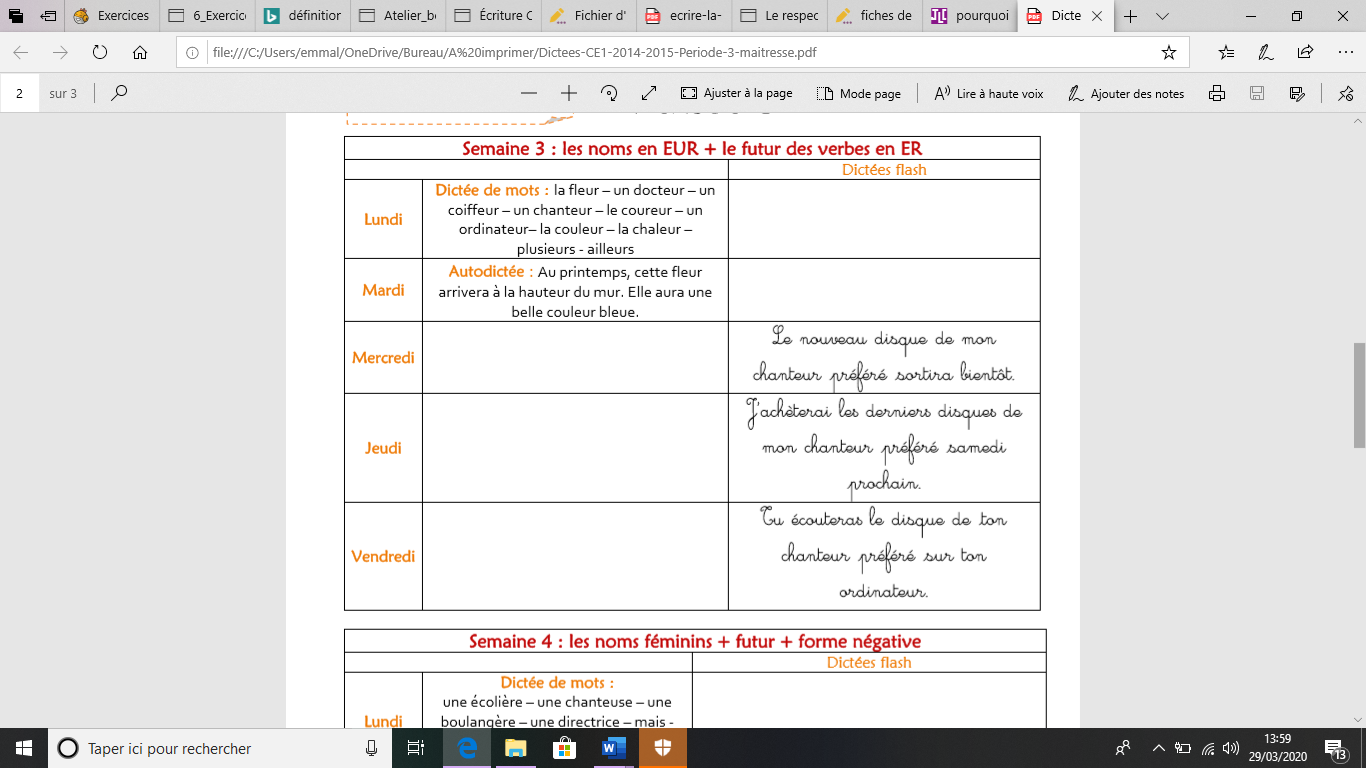 